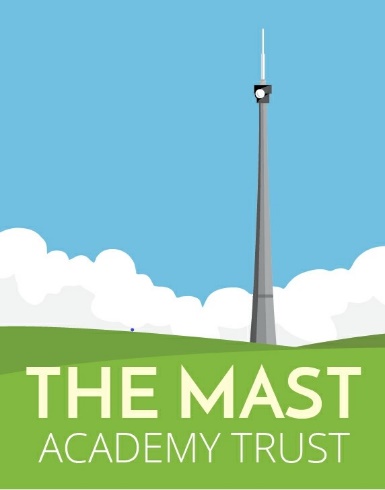 1.0 AimsThe Mast Academy Trust will treat all employees equally and consistently when applying for leave of absence, in accordance with the school’s Equalities Policy.2.0 Values, principles and standardsThis Policy is underpinned by the following values, principles and standards:Leave will only be granted during term-time in exceptional circumstancesAs, in the majority of cases, a quick response is required, the responsibility for implementing this policy is delegated to the HeadteacherThe decision of the Headteacher is final.Employees have certain entitlements to leave of absence in particular circumstances, under their conditions of service. In other circumstances, the Headteacher will grant leave of absence on a discretionary basis in accordance with this policy.Leave related to maternity, paternity and adoption is explained at www.direct.gov.uk (Go to Parents then Money and Work Entitlements then Work and Families. With regard to entitlement to pay during such leave, the employee is referred to his/her conditions of service.The Mast Academy Trust recognises that there are occasions when staff will find it necessary to be absent from work due to matters which are, in the main, outside their control.However, it must be understood by all concerned that absence from work has an adverse effect on the school and all staff are required to apply for leave of absence with restraint.Any leave requested during normal working hours will be at the discretion of the Headteacher. Where leave of absence is necessary then only minimum periods of leave should be requested. This is particularly relevant to those occasions that provide up to a given maximum. The stated maximum must not be seen as the norm.It is incumbent on the Headteacher and the governing body, when approving leave of absence, to take account of the effect on the school and whether the member of staff could reasonably have made other arrangements which would not interfere with their duties. 3.0 DefinitionsThe definitions of relations used in his Policy are:Immediate family – father, mother, guardian, brother, sister, grandparent, spouse, partner, child or grandchild (including half- and step-).Other than immediate family – aunt, uncle, cousin, mother/father-in-law, brother/sister-in-law, friend.These definitions are not exhaustive and are for guidance only.4.0 GuidanceGuidance on acceptability, lengths of absence and payment conditions are set out below. They are not exhaustive and are for guidance purposes only.5.0 Communication of this PolicyThe Mast Academy Trust will take active steps to communicate the principles of this policy to all relevant parties.6.0 Responsibilities and AccountabilitiesThe governors are responsible for:ensuring that this Policy is in placeproviding the necessary guidance, encouragement and resources to allow this policy to be followedhearing evidence from the member of staff body and the Headteacher before reaching a decision (not a formal hearing)reaching a fair, understanding and proper decision andmonitoring the effectiveness of the Policy.The headteacher is responsible for:the fair, understanding and proper following of this guidance.All staff are responsible for:understanding and accepting the policy, following agreement with appropriate unions.7.0 Monitoring and ReviewThe Finance Committee (Staffing Committee) will be responsible for monitoring the effectiveness of this policy annually and for making changes in line with legislation.  PolicyLeave of absence policyLeave of absence policyLeave of absence policyOwnerMelanie Humphreys – The Mast Executive AdministratorMelanie Humphreys – The Mast Executive AdministratorMelanie Humphreys – The Mast Executive AdministratorDate approved10th July 2019Adopted fromSeptember 2019ApproverMartyn JonesSignature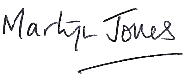 Current versionV2.0 July 2019V2.0 July 2019V2.0 July 2019Next review dueSpring Term 2022Spring Term 2022Spring Term 2022Objective of PolicyTo provide guidance on the policy and processes for requesting leave of absence.Version ControlVersion ControlVersion NumberSummary of amends from previous version2.0Review and appropriate updates since last version, front cover amends.Sign off requirementsSign off requirementsApproversPositionChair of trustees ratificationMartyn JonesLocal LGB adoption approvalChair of Governors per LGBReviewersPositionNatasha GreenoughCEO The MASTTrust representativeUnions consulted (if applicable)RepresentativeASCLSection NumberContentPage Number1.0Aims32.0Values, principles and standards33.0Definitions44.0Guidance45.0Communication of this Policy66.0Responsibilities and Accountabilities67.0Monitoring and Review7Reason for absencePeriod of time in any one academic year (1/9 to 31/8)CommentsFamily illness with dependentsMin necessary up to a max of 5 daysWith salaryFamily illness with dependentsOver 5 days at discretion of Headteacher or family illness (non dependents)Without salaryHospital/doctor’s appointment, or similar, where arrangement are beyond control of staff member for self or dependentsMin necessary up to a max of 1 day on each occasion. (Evidence to be supplied by staff member)With salary Doctor/Dentist appointments should be made outside normal school hours except in an emergencyDoctor/Dentist appointments should be made outside normal school hours except in an emergencyWith salaryMoving house1 day (within a three year timeframe)With salaryEmergency childcare arrangementsMin necessary up to a max of 1 any on each occasion and no more than 3 occasions in a yearWith salaryEmergency childcare arrangementsMore than 3 occasions at the discretion of the HeadteacherWithout salaryVeterinary appointments should be made outside school hours except in an emergencyVeterinary appointments should be made outside school hours except in an emergencyWithout  salary and only in an emergency situation Interview for another post Min necessary to be able to attend up to 2 days per interviewWith salaryVisit to new school after appointment1 dayWith salaryTerm-time events (e.g. other school sports day)Min required where attendance does not impact on pupil learningWithout salary if flexible working arrangements are not possible.Leave of absence for own wedding or civil partnershipWill only be granted in exceptional circumstancesWill only be granted in exceptional circumstancesWedding or Civil PartnershipWedding or Civil PartnershipIf that of immediate family member, 1 day on the day of the weddingWith salaryWedding or Civil PartnershipWedding or Civil PartnershipIf attending as bridesmaid/best man/witness, 1 day on day of weddingWithout salarySignificant award to self or member of immediate family (Graduation etc.)1 dayWith salaryVisits to other school with immediate family (University open days etc.) Min necessary up to a max of 3 daysWithout salary Sitting an examinationMin period required to attend examWith salaryStudying for exam related to school role½ day per paper on days immediately prior to examWith salaryChief Examiners/ Chief ModeratorsMax 10 daysWith salaryExaminers/Assistant ModeratorsMax 5 days for training onlyWith salaryExaminers/Assistant ModeratorsMore than 5 days or for activity not related to training, at the discretion of the HeadteacherWithout payDeath and funeral of immediate familyMin necessary up to a max of 5 days for each bereavementWith salaryDeath of a relative or close friend1 day for each bereavementWith salaryFuneral of relative or close friend1 day for each bereavementWith salaryAttendance at religious ceremony/observanceAs appropriate, in discussion with headteacherAs appropriate, in discussion with headteacherJury service/Witness in courtAs requiredWith salary (Jurors/ witnesses claim allowance for loss of earnings)Representation at national level in significant sporting/ cultural eventsAs appropriate, in discussion with headteacherAs appropriate, in discussion with headteacherAttendance at annual camp as member of Territorial Army etc.10 daysWith salaryOther reasons not specified aboveAs appropriate, in discussion with headteacherWith or without salary 